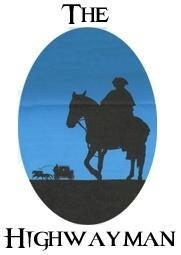 StartersChef’s Soup of the Day with fresh bread roll and butter (£4.95)Highland smoked salmon & crayfish salad with green pesto & olive oil dressing (£6.95)Grilled goat cheese with honey, walnuts & mixed salad leaf and balsamic syrup (£6.75)Chicken liver pate with salad, toast and apple & raisin chutney (£6.75)All our salads are dressed with homemade dressing, extra virgin olive oil & balsamic vinegarMain CoursesAll main courses are served with potatoes and seasonal vegetablesSteak, mushroom & Guinness pie (£12.95)Chicken Dnipro – Grilled free-range chicken supreme topped with creamy mushroom sauce & cheese  (£12.95) Venison & mushroom casserole slowly braised in rich red wine sauce (£14.95)Red-lentil and aubergine moussaka with ricotta & feta cheese (£11.95)Oven-baked pheasant with caramelised red onion and mushroom sauce (£12.95)All items on the menu are subject to availability.All our Eggs are Free-Range.All our Meat and Poultry is purchased from local farms and suppliers.Some dishes might contain nuts therefore, if you are allergic to any foods please advise us at the time of ordering. We are able to adapt some meals to suit your needs, please ask at time of ordering if it is possible. All our meals are freshly prepared so please allow a little extra time for this.DessertsLemon cheesecake with lemon curd sauceSelection of luxury ice creamSticky-toffee pudding served with vanilla ice-cream & toffee sauceChocolate fudge cake with Chantilly creamSelection of Suffolk gold, Suffolk blue and continental cheeses with biscuits, grapes & homemade apple-chutney (£6.95)(All desserts £5.75 unless stated otherwise)Coffee cafetiere (organic Columbian fair-trade Coffee)			(£2.95)Liqueur Coffee				(£5.95)Tea (Traditional, Earl Grey, Mint & a selection of fruit teas)	(£2.75)Chef – Olga ParryNorwich Road, Creeting St Mary, IP6 8PDFor Restaurant Reservations Telephone David or Olga on [01449] 760 369Fax [01449] 760 626 | mail@thehighwayman.net